各有关高等学校：      按照省委高校巡视诊断工作专题会议要求，根据《陕西省教育厅关于开展高校巡视诊断工作的通知》（陕教〔2014〕3号），省教育厅决定对西安交通大学等38所高校开展第四批巡视诊断工作，现将有关事项通知如下：      一、工作目的      推动落实省委办公厅、省政府办公厅《关于深化改革推进高等教育内涵式发展的意见（2014—2020年）》（陕办发〔2014〕2号），逐步扭转“办学思路功利化、学科设置同质化、管理方式行政化”倾向，推进高校深化改革、办出特色、内涵发展，全面提高人才培养质量。      二、工作方式      省教育厅选聘专家，专家组进入高校，围绕人才培养中心任务，从教育教学工作切入，对学校的定位、办学思路、发展规划、大学文化和大学精神建设、学科与专业建设、师资队伍、管理运行、教育质量、办学条件等情况进行巡视诊断，聚焦关键领域、薄弱环节，“一校一策”提出针对性意见建议，形成巡视诊断报告。      三、工作安排      第四批高校巡视诊断时间为2015年9月至12月，原则上要求巡视诊断专家于巡视诊断时间的前一天下午17:30前进驻学校。请有关高校按照要求，做好准备工作，并指定一名联系人提前一周与联络员对接。      四、工作要求      对高校进行巡视诊断，是省委、省政府基于经济社会发展全局和高等教育改革发展态势作出的决策部署，是摸清底子、建立我省高等教育坐标系的基础工作，是探索管办评分离、深化高等教育综合改革的创新工作，是解决高等教育存在问题、推进内涵发展的重大举措，也是抓好党的群众路线教育实践活动整改落实的具体措施。各高校要充分认识这项工作的重要意义，统一思想、高度重视，主动配合，以接受巡视诊断为契机，提高治校办学能力，提高人才培养水平。      专家组成员所在高校，要统筹安排，确保相关人员集中精力参加巡视诊断工作；要提供相应保障，为开展巡视诊断工作创造必要条件。      专家组成员要认真履行职责。      专家组和高校要严格遵守相关工作纪律。      省教育厅将根据工作进展情况开展督查。      联系人：范永斌     电 话：029—88668938      附件：1.    陕西高校巡视诊断专家名单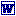             2.    陕西高校巡视诊断指标体系            3.    陕西高校巡视诊断工作指南            4.    陕西高校巡视诊断工作纪律            5.    第四批高校巡视诊断时间安排陕西省教育厅                                2015年7月5附件1陕西高校巡视诊断专家名单首席专家组名单首席专家：于德弘  西安交通大学原副校长工作助手：陆根书  西安交通大学高等教育研究所所长第一组专家名单秘  书：姚聪莉  西北大学高等教育研究中心主任   13991972513联络员：杨晓研  省教育厅科学技术处副处长       13991958909第二组专家名单秘  书：程彦斌  西安交教授     13060382508联络员：郝霄京  省教育厅学位管理与研究生教育处副处长  18291920444第三组专家名单秘  书：董灵光  陕西国防工业职业技术学院示范办主任  13389260135联络员：滕  勇  西安铁路职业技术学院教务处处长      13991970218第四组专家名单秘  书：姜庆伟   陕西工业职业技术学院党政办公室秘书科科长 18628457283联络员：赵韩强   省教育厅高等教育处副处长   13363916129附件2陕西高校巡视诊断指标体系（本科院校修订版）陕西高校巡视诊断指标体系（高职院校修订版）附件3陕西高校巡视诊断工作指南根据省委、省政府关于开展高校巡视诊断工作的决策部署，依据教育部审核评估工作基本要求，结合我省高校办学情况以及人才培养工作特点，制定本工作指南。一、工作依据国家教育规划纲要及我省实施意见，国家和省委、省政府关于推进高等教育内涵发展的系列文件、领导讲话，省教育厅有关工作安排，巡视诊断指标体系。二、工作任务围绕人才培养中心任务，从教学工作切入，辐射到发展规划、办学思路、学科专业、师资队伍、管理运行、教育质量等关键领域，逐步扭转“办学思路功利化、学科设置同质化、管理方式行政化”倾向，推进高校深化改革、办出特色、内涵发展，全面提高人才培养质量。三、工作原则坚持“提高质量、内涵发展”的方向。坚持“分类指导、一校一策”的方式。坚持“问题导向、深化改革”的方法。坚持“实事求是、独立客观”的方针。四、工作职责（一）专家组工作职责。1. “一校一策”开展巡视诊断，起草巡视诊断报告。2. 对突出问题、普遍性问题进行总结分析，提出政策建议，起草巡视诊断工作总体报告。3. 接受高等教育改革发展政策咨询。（二）首席专家职责。负责专家组日常工作。负责制定方案、统筹安排、把握进度、巡回检查、组织研讨、审定报告、接受咨询等工作。（三）组长职责。1. 制定本组工作计划、日程安排。2. 安排专家组成员分工。3. 主持召开有关会议。4. 组织撰写巡视诊断报告。5. 负责统筹协调、后勤保障工作。6. 向首席专家汇报工作情况。副组长协助组长开展工作。（四）工作助手、秘书职责。1. 负责资料信息的搜集、汇总与核查。2. 协助首席专家或组长起草有关报告。3. 完成首席专家或组长、副组长交办的其他工作任务。（五）联络员职责。1. 负责省教育厅、专家组与学校之间的联系沟通。2. 具体负责会务、交通、食宿等协调保障工作。3. 完成组长、副组长交办的其他工作任务。五、工作程序（一）学校自查。根据巡视诊断指标体系，学校开展自我检查，形成《自查报告》。提供学校发展规划、办学思路、教学工作、学科专业、师资队伍建设等方面的支撑材料。（二）专家组巡视诊断。在审阅《自评报告》、支撑材料的基础上，通过深度访谈、集体访谈、听课看课、考察走访、文卷审阅、问题诊断、座谈交流等方式开展巡视诊断。每所高校，进校工作3天左右。1. 听取工作汇报，查阅学校有关工作计划、会议纪要、教学档案等资料。2. 走访院系、职能部门、校内外教学实习实践基地、毕业生用人单位，视察校容校貌、教学设施、公共服务设施、学生课内外活动等情况。3. 对专业设置、专业布局与结构、行业背景与特色等进行专业分析，诊断学校人才培养及教学工作。4. 召开不同层次的专题座谈会，对教师、管理人员进行深度访谈，发放有关课程建设、学风建设、学习指导、教师教学投入、学生学习投入等相关调查问卷。（三）形成巡视诊断报告。每所高校巡视诊断工作结束后一周内，每位专家向秘书提交《个人巡视诊断报告》，组长组织专家组成员研讨形成《专家组巡视诊断报告》，经首席专家审定后，反馈学校、提交省教育厅。（四）整改提高。省教育厅向高校发出整改提高意见，学校制定整改提高工作方案，报省教育厅同意后，组织开展整改提高工作。附件4陕西高校巡视诊断工作纪律为确保巡视诊断工作顺利开展、实现预期目标，根据中央八项规定精神及省教育厅贯彻意见，特制定本工作纪律。一、反对形式主义（一）不搞迎送，不举行开闭幕式、专场文艺演出等有可能影响正常教学秩序的活动。（二）在巡视诊断期间不停课、不调课，不临时调整师生学习生活场所。二、杜绝弄虚作假（一）学校提供的相关材料中的数据要保证真实可靠，不得提供虚假数据。（二）保证教学数据与教学文件的原始性与真实性，不准更改原始材料和伪造材料。三、从简安排，厉行节约（一）专家组进校一律住学校招待所。学校如无招待所，可就近按规定安排住宿，不得超标。（二）专家组一律在校内用餐，不安排宴请。（三）按照实用、节俭的原则，安排专家交通用车、配备相应工作人员。四、维护工作秩序（一）学校须按专家组要求配合开展工作。（二）学校不得向专家组成员赠送任何礼品、纪念品、礼金、有价证券等。（三）专家组成员须认真履职、廉洁自律，自觉抵制不正之风，对违纪行为应向省教育厅举报。（四）对违反工作纪律的单位或个人，一经查实，按有关规定处理。附件5第四批高校巡视诊断时间安排一、第一组二、第二组三、第三组四、第四组关于开展第四批陕西高校巡视诊断工作的通知陕教高〔2015〕20号序号姓  名工作单位及职务组内职务巡视诊断高校1惠泱河西安石油大学原党委书记组  长西安交通大学西北工业大学西北农林科技大学西安电子科技大学陕西师范大学长安大学西安体育学院西安文理学院（9）长安大学兴华学院（10）西安电子科技大学长安学院2常心坦西安科技大学原校长副组长西安交通大学西北工业大学西北农林科技大学西安电子科技大学陕西师范大学长安大学西安体育学院西安文理学院（9）长安大学兴华学院（10）西安电子科技大学长安学院3束鹏程西安交通大学原副校长成  员西安交通大学西北工业大学西北农林科技大学西安电子科技大学陕西师范大学长安大学西安体育学院西安文理学院（9）长安大学兴华学院（10）西安电子科技大学长安学院4王润孝西北工业大学原副校长成  员西安交通大学西北工业大学西北农林科技大学西安电子科技大学陕西师范大学长安大学西安体育学院西安文理学院（9）长安大学兴华学院（10）西安电子科技大学长安学院5陈  平西安电子科技大学原副校长成  员西安交通大学西北工业大学西北农林科技大学西安电子科技大学陕西师范大学长安大学西安体育学院西安文理学院（9）长安大学兴华学院（10）西安电子科技大学长安学院6翟振东长安大学原副校长成  员西安交通大学西北工业大学西北农林科技大学西安电子科技大学陕西师范大学长安大学西安体育学院西安文理学院（9）长安大学兴华学院（10）西安电子科技大学长安学院7韩江水西安科技大学副校长成  员西安交通大学西北工业大学西北农林科技大学西安电子科技大学陕西师范大学长安大学西安体育学院西安文理学院（9）长安大学兴华学院（10）西安电子科技大学长安学院8齐广才延安大学教务处原处长成  员西安交通大学西北工业大学西北农林科技大学西安电子科技大学陕西师范大学长安大学西安体育学院西安文理学院（9）长安大学兴华学院（10）西安电子科技大学长安学院序号姓  名工作单位及职务组内职务巡视诊断高校1闫剑群西安交通大学副校长组  长（1）西安交通大学城市学院（2）西北大学现代学院（3）西安建筑科技大学华清学院（4）陕西科技大学镐京学院（5）延安大学西安创新学院（6）西安工业大学北方信息工程学院（7）西安财经学院行知学院（8）西北工业大学明德学院（9）西安科技大学高新学院（10）西安理工大学高科学院2傅丰林西安电子科技大学原副校长副组长（1）西安交通大学城市学院（2）西北大学现代学院（3）西安建筑科技大学华清学院（4）陕西科技大学镐京学院（5）延安大学西安创新学院（6）西安工业大学北方信息工程学院（7）西安财经学院行知学院（8）西北工业大学明德学院（9）西安科技大学高新学院（10）西安理工大学高科学院3张宁生西安石油大学原校长成  员（1）西安交通大学城市学院（2）西北大学现代学院（3）西安建筑科技大学华清学院（4）陕西科技大学镐京学院（5）延安大学西安创新学院（6）西安工业大学北方信息工程学院（7）西安财经学院行知学院（8）西北工业大学明德学院（9）西安科技大学高新学院（10）西安理工大学高科学院4闫宏涛西北大学原副校长成  员（1）西安交通大学城市学院（2）西北大学现代学院（3）西安建筑科技大学华清学院（4）陕西科技大学镐京学院（5）延安大学西安创新学院（6）西安工业大学北方信息工程学院（7）西安财经学院行知学院（8）西北工业大学明德学院（9）西安科技大学高新学院（10）西安理工大学高科学院5郭  捷西北政法大学副校长成  员（1）西安交通大学城市学院（2）西北大学现代学院（3）西安建筑科技大学华清学院（4）陕西科技大学镐京学院（5）延安大学西安创新学院（6）西安工业大学北方信息工程学院（7）西安财经学院行知学院（8）西北工业大学明德学院（9）西安科技大学高新学院（10）西安理工大学高科学院6曾  平西安石油大学原副校长成  员（1）西安交通大学城市学院（2）西北大学现代学院（3）西安建筑科技大学华清学院（4）陕西科技大学镐京学院（5）延安大学西安创新学院（6）西安工业大学北方信息工程学院（7）西安财经学院行知学院（8）西北工业大学明德学院（9）西安科技大学高新学院（10）西安理工大学高科学院7曾兴雯西安电子科技大学教务处原处长成  员（1）西安交通大学城市学院（2）西北大学现代学院（3）西安建筑科技大学华清学院（4）陕西科技大学镐京学院（5）延安大学西安创新学院（6）西安工业大学北方信息工程学院（7）西安财经学院行知学院（8）西北工业大学明德学院（9）西安科技大学高新学院（10）西安理工大学高科学院8何望云西安理工大学实验室管理处原处长成  员（1）西安交通大学城市学院（2）西北大学现代学院（3）西安建筑科技大学华清学院（4）陕西科技大学镐京学院（5）延安大学西安创新学院（6）西安工业大学北方信息工程学院（7）西安财经学院行知学院（8）西北工业大学明德学院（9）西安科技大学高新学院（10）西安理工大学高科学院序号姓  名工作单位及职务组内职务巡视诊断高校1李迈强原西安航空高等专科学校党委书记、校长组  长（1）西安电力高等专科学院（2）陕西警官职业学院（3）陕西经济管理职业技术学院（4）陕西青年职业学院（5）陕西邮电职业技术学院（6）陕西航空职业技术学院（7）汉中职业技术学院（8）安康职业技术学院（9）西安东方亚太职业技术学院2张朝晖杨凌职业技术学院原院长副组长（1）西安电力高等专科学院（2）陕西警官职业学院（3）陕西经济管理职业技术学院（4）陕西青年职业学院（5）陕西邮电职业技术学院（6）陕西航空职业技术学院（7）汉中职业技术学院（8）安康职业技术学院（9）西安东方亚太职业技术学院3魏焕成陕西能源职业技术学院院长成  员（1）西安电力高等专科学院（2）陕西警官职业学院（3）陕西经济管理职业技术学院（4）陕西青年职业学院（5）陕西邮电职业技术学院（6）陕西航空职业技术学院（7）汉中职业技术学院（8）安康职业技术学院（9）西安东方亚太职业技术学院4张权民陕西国防工业职业技术学院院长成  员（1）西安电力高等专科学院（2）陕西警官职业学院（3）陕西经济管理职业技术学院（4）陕西青年职业学院（5）陕西邮电职业技术学院（6）陕西航空职业技术学院（7）汉中职业技术学院（8）安康职业技术学院（9）西安东方亚太职业技术学院5兰培英延安职业技术学院院长成  员（1）西安电力高等专科学院（2）陕西警官职业学院（3）陕西经济管理职业技术学院（4）陕西青年职业学院（5）陕西邮电职业技术学院（6）陕西航空职业技术学院（7）汉中职业技术学院（8）安康职业技术学院（9）西安东方亚太职业技术学院6邓振义杨凌职业技术学院原院长成  员（1）西安电力高等专科学院（2）陕西警官职业学院（3）陕西经济管理职业技术学院（4）陕西青年职业学院（5）陕西邮电职业技术学院（6）陕西航空职业技术学院（7）汉中职业技术学院（8）安康职业技术学院（9）西安东方亚太职业技术学院7张敏华西安航空职业技术学院副院长成  员（1）西安电力高等专科学院（2）陕西警官职业学院（3）陕西经济管理职业技术学院（4）陕西青年职业学院（5）陕西邮电职业技术学院（6）陕西航空职业技术学院（7）汉中职业技术学院（8）安康职业技术学院（9）西安东方亚太职业技术学院8焦胜军陕西铁路工程职业技术学院副院长成  员（1）西安电力高等专科学院（2）陕西警官职业学院（3）陕西经济管理职业技术学院（4）陕西青年职业学院（5）陕西邮电职业技术学院（6）陕西航空职业技术学院（7）汉中职业技术学院（8）安康职业技术学院（9）西安东方亚太职业技术学院序号姓  名工作单位及职务组内职务巡视诊断高校1崔  岩陕西工业职业技术学院党委书记组  长（1）西安铁路职业技术学院（2）西安职业技术学院（3）宝鸡职业技术学院（4）铜川职业技术学院（5）渭南职业技术学院（6）延安职业技术学院（7）商洛职业技术学院（8）榆林职业技术学院（9）咸阳职业技术学院2翟  轰陕西工业职业技术学院原院长副组长（1）西安铁路职业技术学院（2）西安职业技术学院（3）宝鸡职业技术学院（4）铜川职业技术学院（5）渭南职业技术学院（6）延安职业技术学院（7）商洛职业技术学院（8）榆林职业技术学院（9）咸阳职业技术学院3李能贵西安交通大学原教务长成  员（1）西安铁路职业技术学院（2）西安职业技术学院（3）宝鸡职业技术学院（4）铜川职业技术学院（5）渭南职业技术学院（6）延安职业技术学院（7）商洛职业技术学院（8）榆林职业技术学院（9）咸阳职业技术学院4赵居礼西安航空职业技术学院院长成  员（1）西安铁路职业技术学院（2）西安职业技术学院（3）宝鸡职业技术学院（4）铜川职业技术学院（5）渭南职业技术学院（6）延安职业技术学院（7）商洛职业技术学院（8）榆林职业技术学院（9）咸阳职业技术学院5王  晖陕西铁路工程职业技术学院党委书记成  员（1）西安铁路职业技术学院（2）西安职业技术学院（3）宝鸡职业技术学院（4）铜川职业技术学院（5）渭南职业技术学院（6）延安职业技术学院（7）商洛职业技术学院（8）榆林职业技术学院（9）咸阳职业技术学院6杨云峰陕西交通职业技术学院院长成  员（1）西安铁路职业技术学院（2）西安职业技术学院（3）宝鸡职业技术学院（4）铜川职业技术学院（5）渭南职业技术学院（6）延安职业技术学院（7）商洛职业技术学院（8）榆林职业技术学院（9）咸阳职业技术学院7陈登文杨凌职业技术学院原副院长成  员（1）西安铁路职业技术学院（2）西安职业技术学院（3）宝鸡职业技术学院（4）铜川职业技术学院（5）渭南职业技术学院（6）延安职业技术学院（7）商洛职业技术学院（8）榆林职业技术学院（9）咸阳职业技术学院8刘敏涵陕西国防工业职业技术学院副院长成  员（1）西安铁路职业技术学院（2）西安职业技术学院（3）宝鸡职业技术学院（4）铜川职业技术学院（5）渭南职业技术学院（6）延安职业技术学院（7）商洛职业技术学院（8）榆林职业技术学院（9）咸阳职业技术学院项 目要  点要  点1.基本情况（1）对“办学思路功利化、学科设置同质化、管理方式行政化”倾向等问题的认识、解决思路与措施（2）学校治理的理念、结构、措施及效果（3）办学特色、学科和专业建设水平及特色（4）质量工程建设的主要思路 （5）主要成绩和存在的主要问题及原因，面临的主要困难和对策（6）学校党政领导及正处级干部的精神面貌、工作状态，完成本职工作情况（7）学校党政领导与主要处室（教学、科研、人事、研究生等部门）负责同志近3年承担的科研、教学、社会工作等情况（8）解决陕西经济社会发展重大问题情况（985/211工程高校）（9）面向世界科技前沿，面向国家重大需求，面向国民经济主战场，实现科学技术跨越发展，建设国家创新人才培养高地，建设高水平科技与人文智库情况(985/211工程高校)（10）引领陕西高等教育发展功能发挥情况（985/211工程高校）（1）对“办学思路功利化、学科设置同质化、管理方式行政化”倾向等问题的认识、解决思路与措施（2）学校治理的理念、结构、措施及效果（3）办学特色、学科和专业建设水平及特色（4）质量工程建设的主要思路 （5）主要成绩和存在的主要问题及原因，面临的主要困难和对策（6）学校党政领导及正处级干部的精神面貌、工作状态，完成本职工作情况（7）学校党政领导与主要处室（教学、科研、人事、研究生等部门）负责同志近3年承担的科研、教学、社会工作等情况（8）解决陕西经济社会发展重大问题情况（985/211工程高校）（9）面向世界科技前沿，面向国家重大需求，面向国民经济主战场，实现科学技术跨越发展，建设国家创新人才培养高地，建设高水平科技与人文智库情况(985/211工程高校)（10）引领陕西高等教育发展功能发挥情况（985/211工程高校）2.定位与目标2.1办学定位（1）学校办学方向、办学定位及主要依据（2）办学定位在学校发展规划中的体现2.定位与目标2.2人才培养中心地位（1）落实学校人才培养中心地位的政策、措施及效果（2）学校领导对人才培养工作的重视情况（3）学校相关部门对人才培养工作的支持情况2.定位与目标2.3培养目标（1）人才培养总目标及确定依据（2）专业培养目标、标准及确定依据2.定位与目标2.4社会服务（1）服务地方经济社会的举措及效果（2）服务行业发展的举措及效果（3）在终身教育体系建设中的作用发挥情况2.定位与目标2.5文化建设（1）大学文化建设的认识、规划、措施及实施效果（2）提高学生文化素质、提高教师文化素养、提高大学文化品味的思路、措施及效果。3.师资队伍3.1数量与建设（1）教师队伍的数量与结构(含生师比、教师/在校教职工比)（2）教师队伍建设规划、主要措施及成效（3）提升教师教学能力和专业水平的政策措施（4）教师进行3个月以上国际交流情况（985/211工程高校）（5）聘请外国教师情况（3个月以上）（985/211工程高校）（6）开展国际科研合作情况（985/211工程高校）（7）教师参加国际会议情况（985/211工程高校）3.师资队伍3.2教育教学水平（1）专任教师的专业水平、教学能力及教学效果（2）学校师德师风建设措施与效果，敬业精神（3）教授在治学中发挥的作用3.师资队伍3.3教师教学投入（1）教授、副教授为本科生上课情况（2）教师开展教学研究、参与教学改革与建设情况（3）教师承担省、部级教改项目、发表教改论文的情况（4）教师时间、精力投入教学的情况4.教学资源4.1教学经费（1）教学经费投入和保障机制，学校总收入、生均拨款、其他拨款和收入等财务收支情况（2）近3年教学经费年度变化情况及今后5年加大教学投入的计划（3）教学经费分配方式、比例及使用效益4.教学资源4.2教学设施（1）教学设施基本情况及满足教学需要的程度 （2）教学、科研设施的开放程度及利用情况（3）教学信息化条件及资源建设情况4.教学资源4.3学科建设、专业设置与培养方案（1）学科与专业建设规划制定情况，各学科与专业的建设水平及在全省与全国的地位，学科与专业建设目前存在主要问题、解决思路及措施（2）学科与专业建设与学校定位、区域经济社会发展的符合度，近10年新增专业建设情况（3）学科与专业设置与结构调整的基本思路、原则及现状，优势专业建设情况，专业淘汰机制的建立情况（4）培养方案的制定、执行与调整情况4.教学资源4.4课程资源（1）课程建设规划与执行情况（2）课程的数量、结构及优质课程资源建设情况（3）教材建设与选用情况4.教学资源4.5社会资源（1）合作办学、合作育人的措施与效果（2）共建教学资源（包括实习、实践基地）情况（3）社会捐赠情况（4）校友捐赠情况5.培养过程5.1教学改革（1）教学改革的总体思路及政策措施（2）人才培养模式改革，人才培养体制机制改革（3）教学及管理信息化（4）开展创新创业教育情况（5）研究生教育培养及改革情况5.培养过程5.2课堂教学（1）教学大纲（或课程标准）的制订与执行情况（2）教学内容对人才培养目标的体现，科研转化教学情况（3）教师教学方法与学生学习方式改革情况（开展研讨式教学、小班教学、引进教育新技术，进行自评学习、合作学习等学习方式改革情况）（4）考试考核的方式、方法改革及管理（5）课堂教学质量5.3实践教学实践教学体系建设与人才培养目标的符合度实验室建设标准和实施效果及人员经费投入情况实验教学内容情况国家重点实验室向本科生开放情况学生参与创新实践情况学生参与教师科研活动情况(985/211工程高校)实习实训、社会实践、毕业设计（论文）的落实及效果毕业设计（论文）质量保障的主要措施及效果5.4第二课堂（1）人文与科学素质教育的规划、措施及育人效果（2）社团建设的指导思想、建设水平及效果（3）学生国内交流情况（4）学生国际交流情况(参加学术会议、进行短期和长期交流情况)6.学生发展6.1招生及生源情况（1）学校总体生源状况（2）各专业生源数量及特征（生源质量：第一志愿人数、当地录取线、最高分、最低分、平均分等）（3）接收留学生情况（985/211工程高校）6.学生发展6.2学生指导与服务（1）服务学生的理念，指导与服务学生的内容及效果（2）学生指导与服务组织的建设规划、建设水平与效果（3）以学生为中心，开展学习与成才指导情况（4）开展学习困难学生帮扶活动情况6.学生发展6.3学风与学习效果（1）学风建设的措施与效果（2）学生学业成绩及综合素质表现（3）学生对自我学习与成长的满意度，学生的有关建议6.学生发展6.4就业与发展（1）毕业生就业率，就业质量与职业发展情况（岗位、职务、薪酬、职业发展及前景等），同时抽2008届本科、硕士、博士毕业生的1%取样分析（2）1977年恢复高考以来的杰出校友（985/211工程高校）（3）用人单位对毕业生的评价及毕业生的评价7.质量保障7.1质量评价（1）质量评价的内容、方式及质量标准建设（2）质量评价的实施效果与信息统计、分析、反馈机制（3）年度质量报告的编制与分析7.质量保障7.2质量保障体系（1）质量保障体系的建设（包括组织、制度建设及管理队伍建设等）（2）质量改进的途径、方法及效果（3）校内教学基本状态数据库建设情况项目项目要素与要点要素与要点要素与要点要素与要点1.基本情况1.基本情况（1）办学思路功利化、专业设置同质化、管理方式行政化倾向在学校的表现形式、解决思路与措施（2）办学存在的主要问题和原因（3）人才培养遇到的主要困难、对策与建议（4）学校管理体系、治理结构（学校落实党委领导下的院长负责制的实施细则、董事会或理事会、系（部）党政联席会议、学术委员会、教学工作委员会、教代会等）（5）内涵建设的主要思路（6）学校的主要优势与办学特色（7）人才培养工作状态数据采集平台建设与利用（1）办学思路功利化、专业设置同质化、管理方式行政化倾向在学校的表现形式、解决思路与措施（2）办学存在的主要问题和原因（3）人才培养遇到的主要困难、对策与建议（4）学校管理体系、治理结构（学校落实党委领导下的院长负责制的实施细则、董事会或理事会、系（部）党政联席会议、学术委员会、教学工作委员会、教代会等）（5）内涵建设的主要思路（6）学校的主要优势与办学特色（7）人才培养工作状态数据采集平台建设与利用（1）办学思路功利化、专业设置同质化、管理方式行政化倾向在学校的表现形式、解决思路与措施（2）办学存在的主要问题和原因（3）人才培养遇到的主要困难、对策与建议（4）学校管理体系、治理结构（学校落实党委领导下的院长负责制的实施细则、董事会或理事会、系（部）党政联席会议、学术委员会、教学工作委员会、教代会等）（5）内涵建设的主要思路（6）学校的主要优势与办学特色（7）人才培养工作状态数据采集平台建设与利用（1）办学思路功利化、专业设置同质化、管理方式行政化倾向在学校的表现形式、解决思路与措施（2）办学存在的主要问题和原因（3）人才培养遇到的主要困难、对策与建议（4）学校管理体系、治理结构（学校落实党委领导下的院长负责制的实施细则、董事会或理事会、系（部）党政联席会议、学术委员会、教学工作委员会、教代会等）（5）内涵建设的主要思路（6）学校的主要优势与办学特色（7）人才培养工作状态数据采集平台建设与利用2.办学指导思想2.办学指导思想2.1领导作用2.1领导作用2.1领导作用（1）领导班子职称结构（2）办学思路与内涵发展能力2.办学指导思想2.办学指导思想2.2学校事业发展规划2.2学校事业发展规划2.2学校事业发展规划学校“十二五”规划的贯彻与落实情况2.办学指导思想2.办学指导思想2.3办学定位2.3办学定位2.3办学定位（1）办学规模与在校生结构（当年）（2）办学定位与人才培养目标2.办学指导思想2.办学指导思想2.4教学中心地位2.4教学中心地位2.4教学中心地位（1）领导班子对人才培养工作重视程度（2）学校落实教学工作中心地位的政策与措施（3）教学经费保障2.办学指导思想2.办学指导思想2.5校园文化2.5校园文化2.5校园文化（1）校园文化建设规划与大学文化构建（2）校风、教风、学风建设（3）提高学生文化素质、提高教师文化素养、提高大学文化品味的思路、措施及效果3.教职工队伍3.教职工队伍3.1教职工队伍3.1教职工队伍3.1教职工队伍（1）教职工队伍结构(学历、年龄、技术职称等)（2）学校机构设置、岗位设置及聘用3.教职工队伍3.教职工队伍3.2专任教师3.2专任教师3.2专任教师（1）专任教师数量、结构及整体水平（2）“双师素质”及“双师结构”教师队伍建设（3）专业带头人、骨干教师培养3.教职工队伍3.教职工队伍3.3兼职教师3.3兼职教师3.3兼职教师（1）兼职教师数量、结构及承担教学工作情况（2）兼职教师管理3.教职工队伍3.教职工队伍3.4教师发展与服务3.4教师发展与服务3.4教师发展与服务（1）教师队伍建设规划及提升教师教学、科研能力的政策与措施（2）教师培训、进修、外出考察、出国培训、挂职锻炼等情况4.专业与课程建设4.专业与课程建设4.1专业设置与建设（1）专业建设与发展规划（2）省级以上重点专业与专业群建设（1）专业建设与发展规划（2）省级以上重点专业与专业群建设（1）专业建设与发展规划（2）省级以上重点专业与专业群建设4.专业与课程建设4.专业与课程建设4.2培养方案（1）专业人才培养模式的改革与创新（2）专业人才培养方案与课程体系（1）专业人才培养模式的改革与创新（2）专业人才培养方案与课程体系（1）专业人才培养模式的改革与创新（2）专业人才培养方案与课程体系4.专业与课程建设4.专业与课程建设4.3课程建设（1）课程标准或教学大纲制定与执行（2）课程改革（3）校企合作开发教材（1）课程标准或教学大纲制定与执行（2）课程改革（3）校企合作开发教材（1）课程标准或教学大纲制定与执行（2）课程改革（3）校企合作开发教材4.专业与课程建设4.专业与课程建设4.4实践教学（1）专业实践教学体系建设（2）行业、企业参与实践教学情况（3）顶岗实习组织与管理（1）专业实践教学体系建设（2）行业、企业参与实践教学情况（3）顶岗实习组织与管理（1）专业实践教学体系建设（2）行业、企业参与实践教学情况（3）顶岗实习组织与管理4.专业与课程建设4.专业与课程建设4.5校企合作（1）校企合作体制机制建设（2）校企合作平台建设（3）合作育人成果（1）校企合作体制机制建设（2）校企合作平台建设（3）合作育人成果（1）校企合作体制机制建设（2）校企合作平台建设（3）合作育人成果5.办学条件与利用5.办学条件与利用5.1基础设施（1）校园建设规划、基础设施建设情况（2）教学仪器设备总值与增量（近三年）（3）图书馆藏书与增量及使用情况（近三年）（1）校园建设规划、基础设施建设情况（2）教学仪器设备总值与增量（近三年）（3）图书馆藏书与增量及使用情况（近三年）（1）校园建设规划、基础设施建设情况（2）教学仪器设备总值与增量（近三年）（3）图书馆藏书与增量及使用情况（近三年）5.办学条件与利用5.办学条件与利用5.2实践教学条件（1）实验实训基地建设规划及实施（2）实践教学经费（1）实验实训基地建设规划及实施（2）实践教学经费（1）实验实训基地建设规划及实施（2）实践教学经费5.办学条件与利用5.办学条件与利用5.3校园信息化建设（1）校园信息化建设规划与实施（2）学校管理信息化程度（1）校园信息化建设规划与实施（2）学校管理信息化程度（1）校园信息化建设规划与实施（2）学校管理信息化程度5.办学条件与利用5.办学条件与利用5.4办学经费办学经费及收支结构办学经费及收支结构办学经费及收支结构6.学生发展与服务6.学生发展与服务6.1招生及生源情况（1）招生计划及报到情况、生源分布状况（近三年）（2）各专业生源数量及特征（生源质量：第一志愿人数、当地录取线、最高分、最低分、平均分、招录率与报到率等）（近三年）（1）招生计划及报到情况、生源分布状况（近三年）（2）各专业生源数量及特征（生源质量：第一志愿人数、当地录取线、最高分、最低分、平均分、招录率与报到率等）（近三年）（1）招生计划及报到情况、生源分布状况（近三年）（2）各专业生源数量及特征（生源质量：第一志愿人数、当地录取线、最高分、最低分、平均分、招录率与报到率等）（近三年）6.学生发展与服务6.学生发展与服务6.2学生指导与服务（1）辅导员与班主任队伍建设（2）学生指导与服务组织的建设规划、建设水平与效果（3）以学生为中心，开展学习与成才指导情况（4）学生心理健康教育与服务（1）辅导员与班主任队伍建设（2）学生指导与服务组织的建设规划、建设水平与效果（3）以学生为中心，开展学习与成才指导情况（4）学生心理健康教育与服务（1）辅导员与班主任队伍建设（2）学生指导与服务组织的建设规划、建设水平与效果（3）以学生为中心，开展学习与成才指导情况（4）学生心理健康教育与服务6.学生发展与服务6.学生发展与服务6.3学风与学习效果（1）学风建设的措施与效果（2）学生学业成绩及综合素质表现（3）学生对自我学习与成长的满意度，学生的有关建议（1）学风建设的措施与效果（2）学生学业成绩及综合素质表现（3）学生对自我学习与成长的满意度，学生的有关建议（1）学风建设的措施与效果（2）学生学业成绩及综合素质表现（3）学生对自我学习与成长的满意度，学生的有关建议6.学生发展与服务6.学生发展与服务6.4就业与发展（1）毕业生就业率，就业质量与职业发展情况（岗位、职务、薪酬、职业发展及前景等），同时抽2011届毕业生1%取样分析（3）用人单位对毕业生的评价及毕业生的评价（1）毕业生就业率，就业质量与职业发展情况（岗位、职务、薪酬、职业发展及前景等），同时抽2011届毕业生1%取样分析（3）用人单位对毕业生的评价及毕业生的评价（1）毕业生就业率，就业质量与职业发展情况（岗位、职务、薪酬、职业发展及前景等），同时抽2011届毕业生1%取样分析（3）用人单位对毕业生的评价及毕业生的评价6.学生发展与服务6.学生发展与服务6.5第二课堂及学生交流情况（1）人文与科学素质教育的规划、措施及育人效果（2）社团建设的指导思想、建设水平及效果（3）学生国内交流情况（4）学生国际交流情况（1）人文与科学素质教育的规划、措施及育人效果（2）社团建设的指导思想、建设水平及效果（3）学生国内交流情况（4）学生国际交流情况（1）人文与科学素质教育的规划、措施及育人效果（2）社团建设的指导思想、建设水平及效果（3）学生国内交流情况（4）学生国际交流情况7.社会服务7.社会服务7.1技术服务面向行业、企业的技术服务情况面向行业、企业的技术服务情况面向行业、企业的技术服务情况7.社会服务7.社会服务7.1培训面向社会、企业的培训服务情况面向社会、企业的培训服务情况面向社会、企业的培训服务情况8.管理与质量保障8.管理与质量保障8.1教学管理（1）管理队伍（2）管理制度建设与落实（1）管理队伍（2）管理制度建设与落实（1）管理队伍（2）管理制度建设与落实8.管理与质量保障8.管理与质量保障8.2质量评价（1）质量评价的内容、方式及质量标准建设（2）质量评价的实施效果与信息统计、分析、反馈机制（3）人才培养质量年度报告的编制与分析（1）质量评价的内容、方式及质量标准建设（2）质量评价的实施效果与信息统计、分析、反馈机制（3）人才培养质量年度报告的编制与分析（1）质量评价的内容、方式及质量标准建设（2）质量评价的实施效果与信息统计、分析、反馈机制（3）人才培养质量年度报告的编制与分析8.管理与质量保障8.管理与质量保障8.3质量保障体系（1）质量保障体系的建设（包括组织、制度建设及管理队伍建设等）（2）质量改进的途径、方法及效果（3）校内教学基本状态数据库建设情况（1）质量保障体系的建设（包括组织、制度建设及管理队伍建设等）（2）质量改进的途径、方法及效果（3）校内教学基本状态数据库建设情况（1）质量保障体系的建设（包括组织、制度建设及管理队伍建设等）（2）质量改进的途径、方法及效果（3）校内教学基本状态数据库建设情况序号院校名称巡视诊断时间1西安交通大学～16日2西北工业大学～23日3西北农林科技大学～30日4西安电子科技大学～21日5陕西师范大学～28日6长安大学～4日7西安体育学院～11日8西安文理学院～18日9长安大学兴华学院～25日10西安电子科技大学长安学院～序号院校名称巡视诊断时间1西安交通大学城市学院～16日2西北大学现代学院～23日3西安建筑科技大学华清学院～14日4陕西科技大学镐京学院～21日5延安大学西安创新学院～28日6西安工业大学北方信息工程学院～4日7西安财经学院行知学院～11日8西北工业大学明德学院～18日9西安科技大学高新学院～25日10西安理工大学高科学院～序号院校名称巡视诊断时间1西安电力高等专科学院～16日2陕西警官职业学院～23日3陕西经济管理职业技术学院～14日4陕西青年职业学院～21日5陕西邮电职业技术学院～28日6陕西航空职业技术学院～4日7汉中职业技术学院～11日8安康职业技术学院～18日9西安东方亚太职业技术学院～25日序号院校名称巡视诊断时间1西安铁路职业技术学院～16日2西安职业技术学院～23日3宝鸡职业技术学院～14日4铜川职业技术学院～21日5渭南职业技术学院～28日6延安职业技术学院～4日7商洛职业技术学院～11日8榆林职业技术学院～18日9咸阳职业技术学院～25日